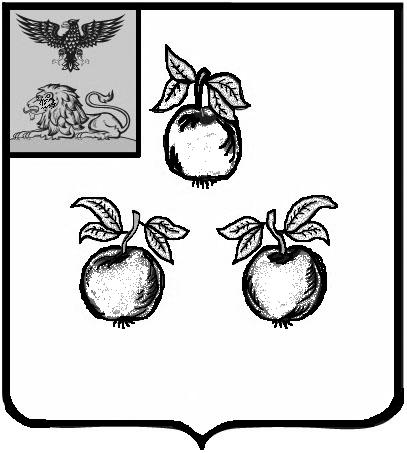 БЕЛГОРОДСКАЯ ОБЛАСТЬАДМИНИСТРАЦИЯ МУНИЦИПАЛЬНОГО РАЙОНА«КОРОЧАНСКИЙ РАЙОН» РАСПОРЯЖЕНИЕКороча27 марта 2023 г.                                                                                                              № 122-рВ соответствии с частью 4 статьи 33 Градостроительного кодекса Российской Федерации, на основании пункта 1 части 3 статьи 1 Федерального закона от 24 июля 2002 года № 101-ФЗ «Об обороте земель сельскохозяйственного назначения», в целях приведения правовых актов администрации муниципального района «Корочанский район» в соответствие с действующим законодательством:Признать утратившим силу:– распоряжение администрации муниципального района «Корочанский район»  от 29 августа 2022 года № 403-р «Об отклонении предложения о внесении изменений в генеральный план Мелиховского сельского поселения муниципального района «Корочанский район»;– распоряжение администрации муниципального района «Корочанский район» от 29 августа 2022 года № 404-р «Об отклонении предложения о внесении изменений в правила землепользования и застройки Мелиховского сельского поселения муниципального района «Корочанский район»;– распоряжение администрации муниципального района «Корочанский район» от 24 октября 2022 года № 509-р «Об отклонении предложения о внесении изменений в генеральный план Мелиховского сельского поселения муниципального района «Корочанский район»;– распоряжение администрации муниципального района «Корочанский район» от 25 октября 2022 года № 513-р  «Об отклонении предложения о внесении изменений в правила землепользования и застройки Мелиховского сельского поселения муниципального района «Корочанский район.Директору МКУ «Административно-хозяйственный центр обеспечения деятельности органов местного самоуправления муниципального района «Корочанский район» Кладиенко Е.А. обеспечить размещение настоящего распоряжения на официальном сайте органов местного самоуправления муниципального района «Корочанский район» в информационно – коммуникационной сети общего пользования. 3. Контроль за исполнением настоящего распоряжения возложить на заместителя главы администрации района по строительству, транспорту, связи и ЖКХ Агаркову В.А.О признании утратившими силу некоторых  распоряжений администрации муниципального района «Корочанский район» Глава администрации Корочанского районаН.В. Нестеров